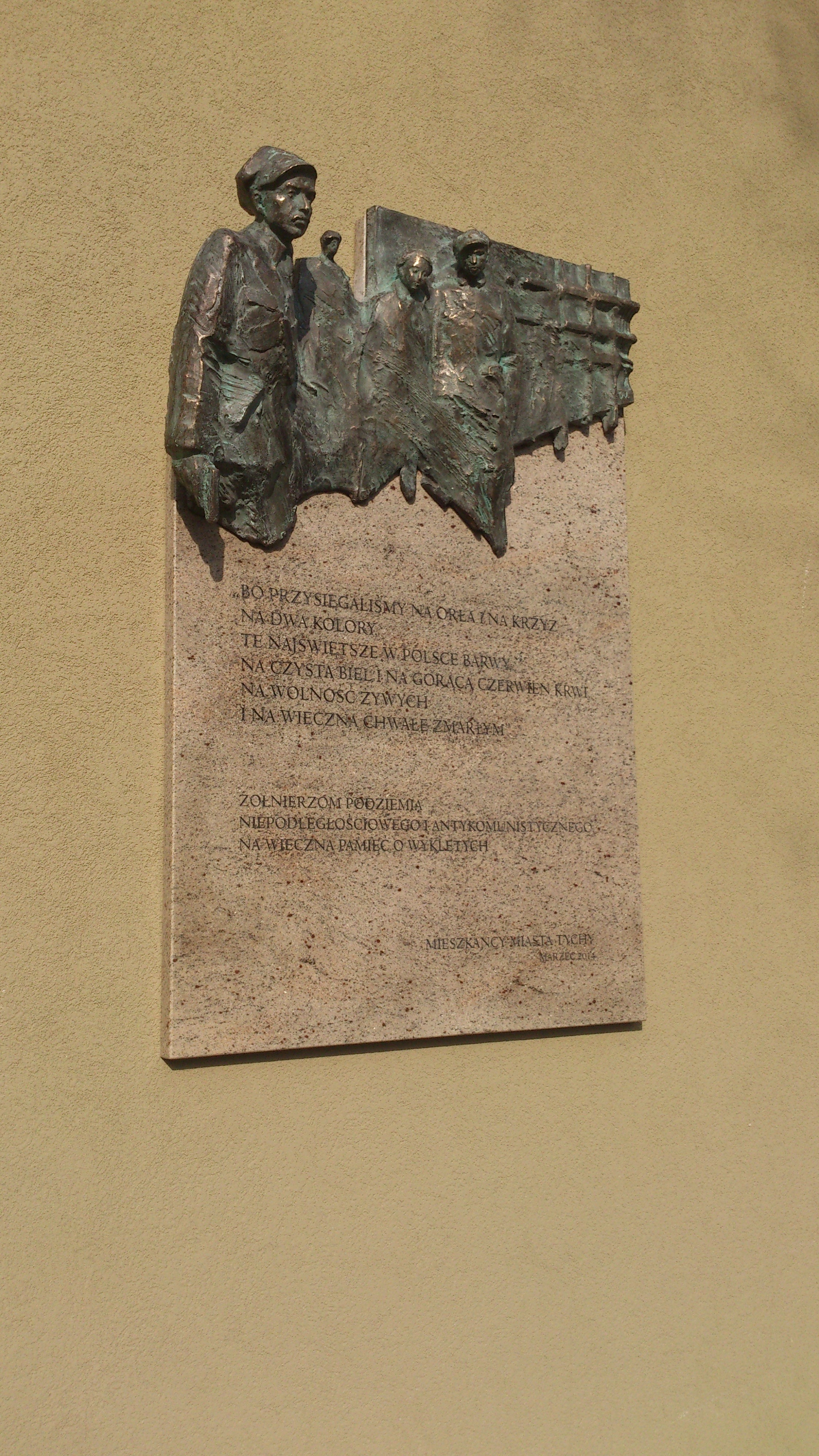 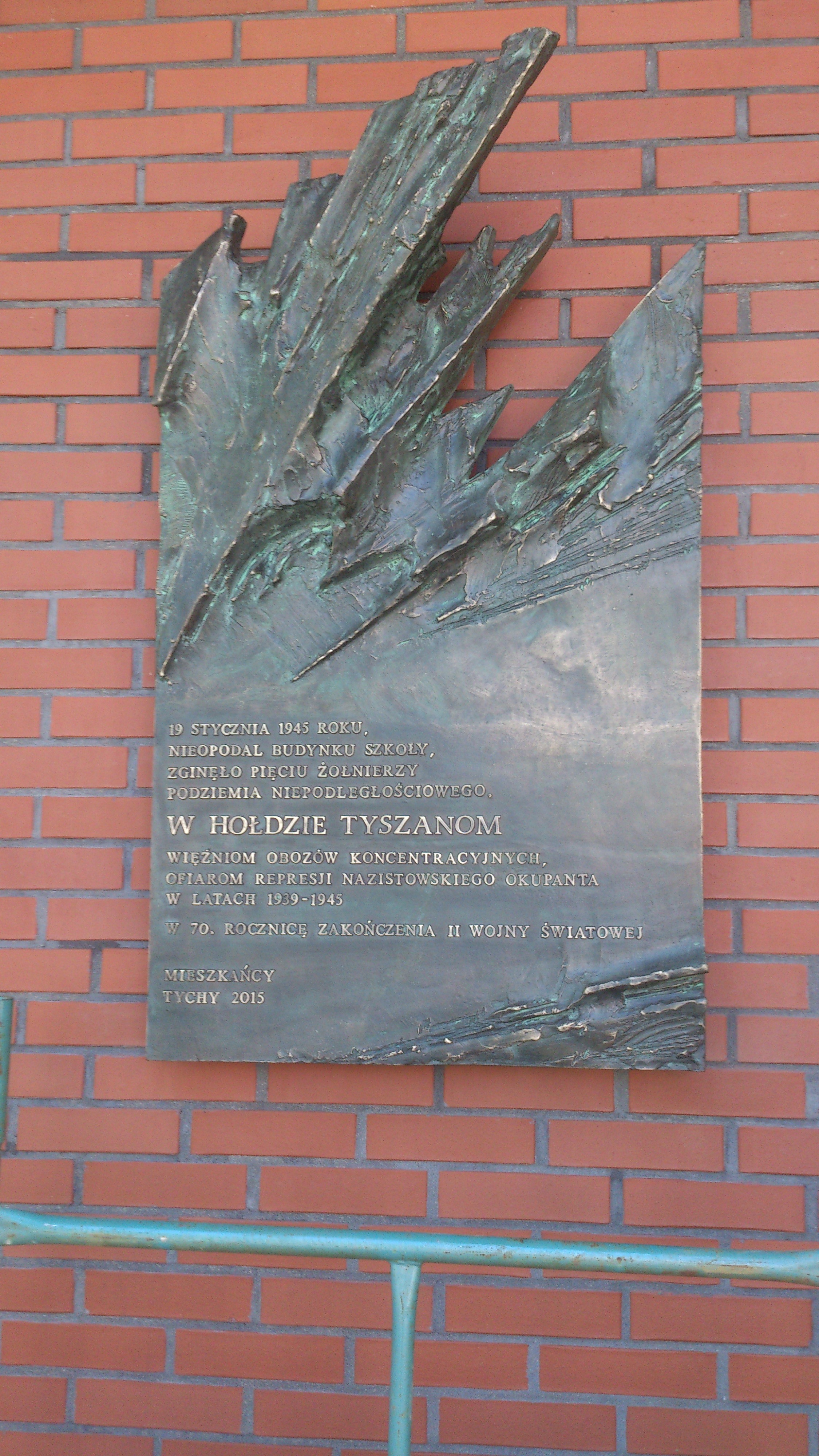 Tablica pamiątkowa –Plac BaczyńskiegoTablica pamiątkowa – Szkoła Podstawowa na 10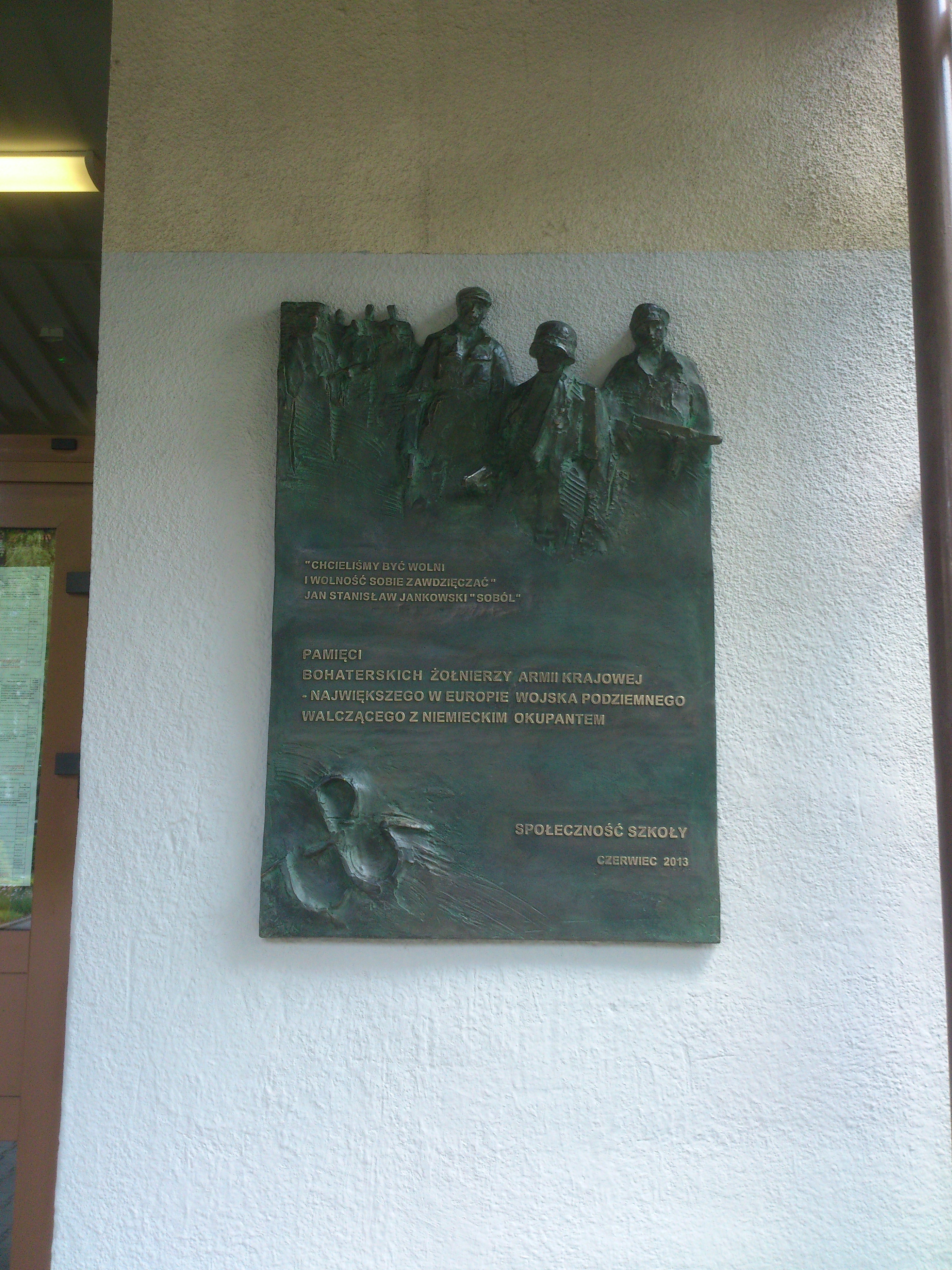 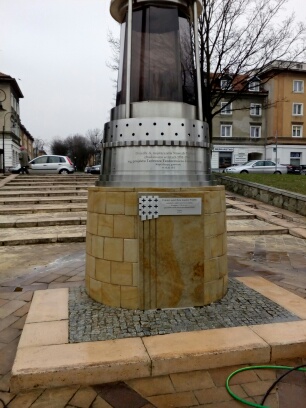 Tablica pamiątkowa – Gimnazjum nr 1Tablica pamiątkowa – Oś A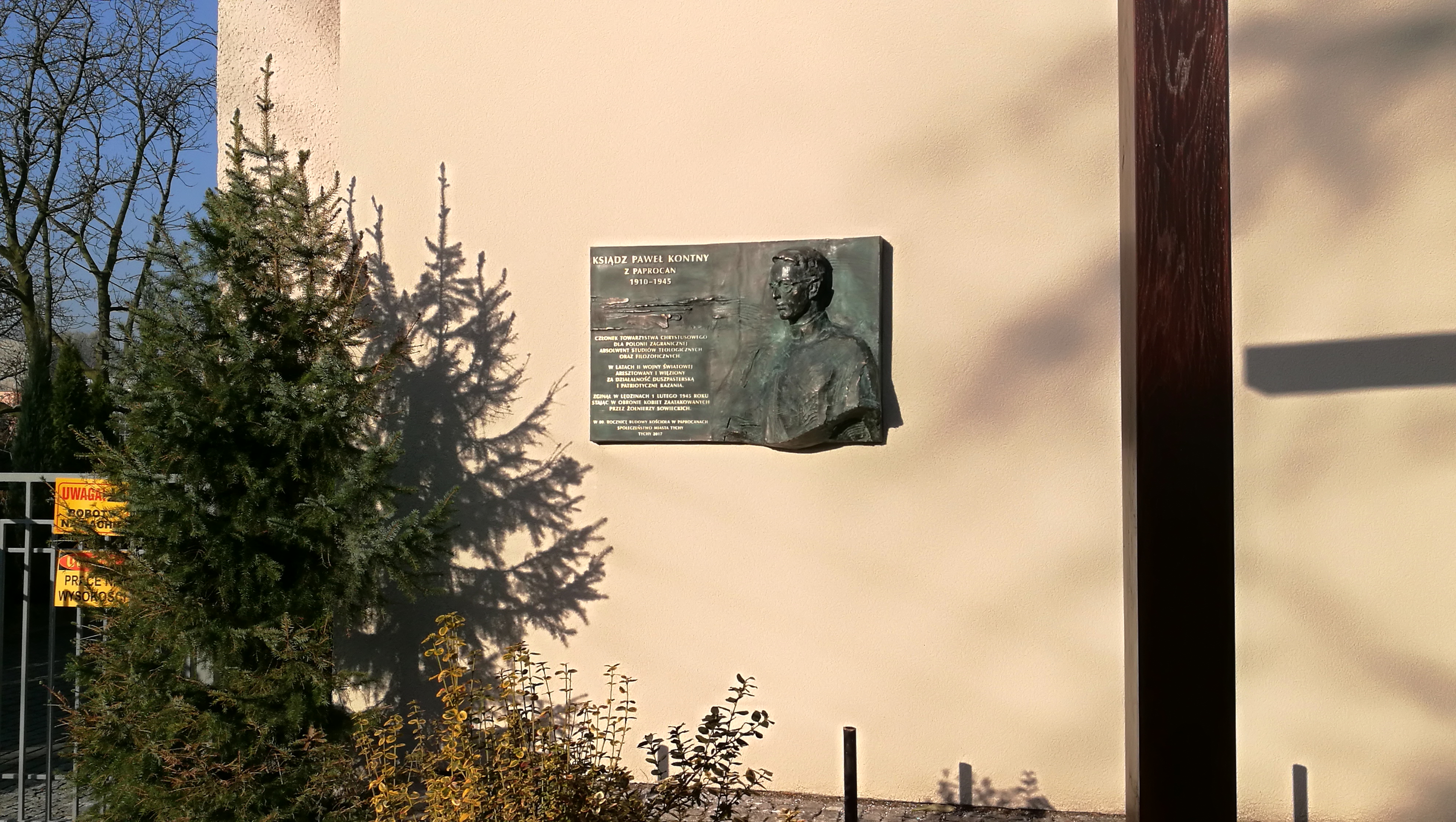 Tablica pamiątkowa – papracany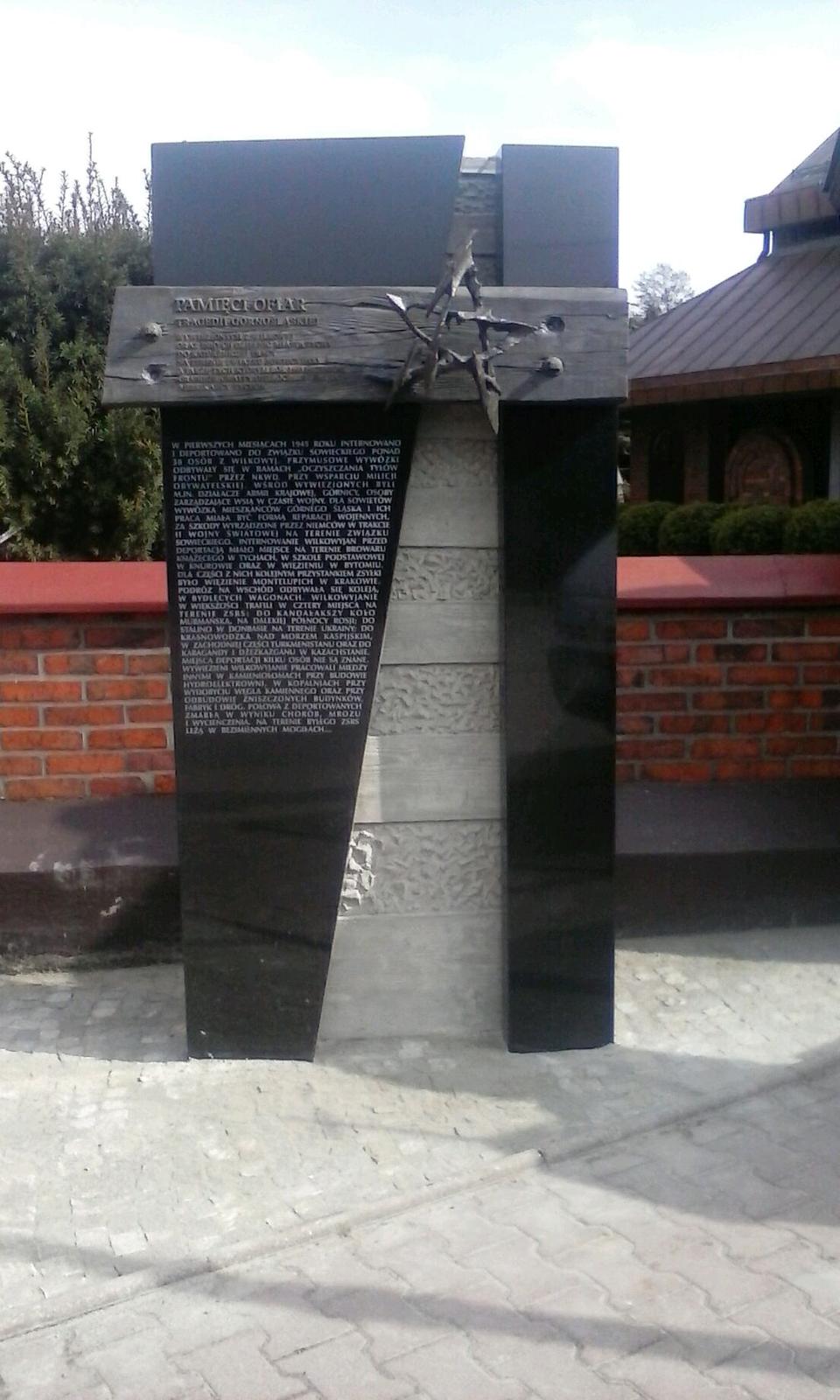 Tablica pamiątkowa - Wilkowyje